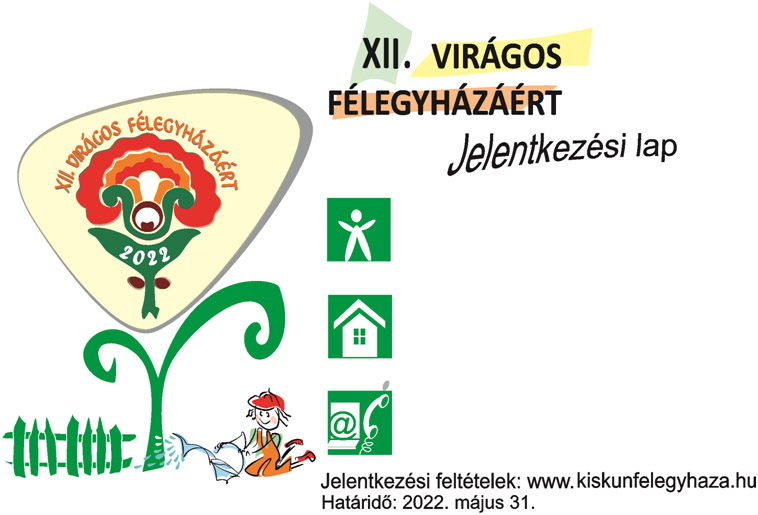    Név: . . . . . . .  . . . . . . . . . . . . . . . . . . . . . . . . . . .Cím: . . . . . . . . . . . . . . . . . . . . . . . . . . . . . . . . . . . .         			. . . . . . . . . . . . . . . . . . . . . . . . . . . . . . . . . . . . . . . .Tel.:l. . . . . . . . . . . . . . . . . . . . . . . . . . . . . . . . . . . .E-mail: . . . . . . . . . . . . . . . . . . . . . . . . . . . . . . . . . .